Application for Employment 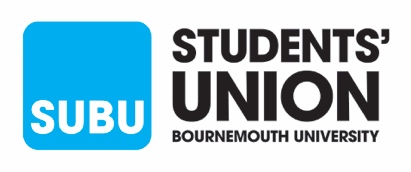 Return this completed form along with the Diversity Monitoring Form, by email to subuhradmin@bournemouth.ac.ukSection 1 – Contact Information    Position applied for Section 2 – EducationGive details of your education and relevant training coursesSection 3 – Employment HistoryPlease list in chronological order all your previous work experience, starting with your present or last employer. Section 4 – Relevant skills and experienceReferring to the information pack, please give details and examples of:1) Where you can demonstrate where your knowledge, skills and attributes are relevant to the Job DescriptionAnd2) Why do you want to work as a Student Community Warden?Section 6 – DeclarationName of School/UniversitySubjects studiedResults Name and address of yourPresent or Last employerDatesFromToJob title and main responsibilitiesJob title and main responsibilitiesReason for leavingName and address of your Previous employer(s) DatesFromToJob title and mainresponsibilitiesReason for leavingReason for leaving